Et eodem impetu Domitianum praecipitem per scalas itidem funibus constrinxerunt, eosque coniunctos per ampla spatia civitatis acri raptavere discursu. iamque artuum et membrorum divulsa conpage superscandentes corpora mortuorum ad ultimam truncata deformitatem velut exsaturati mox abiecerunt in flumen.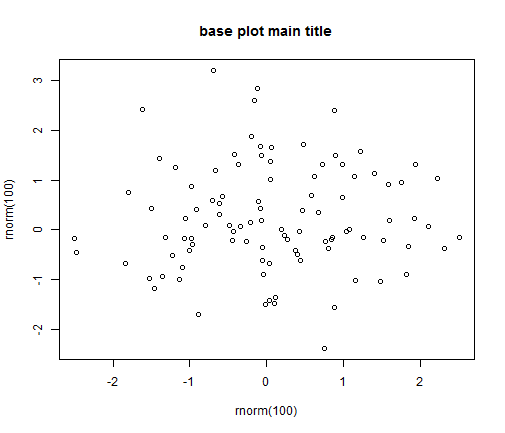 Illud tamen clausos vehementer angebat quod captis navigiis, quae frumenta vehebant per flumen, Isauri quidem alimentorum copiis adfluebant, ipsi vero solitarum rerum cibos iam consumendo inediae propinquantis aerumnas exitialis horrebant.Sepal.LengthSepal.WidthPetal.LengthPetal.WidthSpecies05,0003,6001,4000,20setosa05,4003,9001,7000,40setosa04,6003,4001,4000,30setosa05,0003,4001,5000,20setosa04,4002,9001,4000,20setosa04,9003,1001,5000,10setosaHeader 1Header 2Header 3Row name 1Hello World!Hello World!Row name 2Hello World!Hello World!